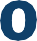 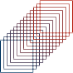 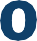 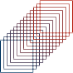 *If this project has previously been funded by another agency, please furnish information for immediately preceding funding.SECTION A. INVESTIGATOR/PERSONNEL INFORMATIONSECTION A. INVESTIGATOR/PERSONNEL INFORMATIONInvestigator Name:Investigator  Organization:Other Agencies to which this proposal has been/will be submittedSECTION B.  TEAM PERSONNEL INFORMATIONSECTION B.  TEAM PERSONNEL INFORMATIONTeam Member Name:(Please identify all proposed project team members)Foreign National?(Y/N) If yes, identify citizenship or nationality.Sources of Support:Please identify all sources of support to the team member, including any honoraria, scholarships, funding, and/or salaries.NOTE: If source is a non-US entity or government, please identify the relevant country.Team Member Name:(Please identify all proposed project team members)Foreign National?(Y/N) If yes, identify citizenship or nationality.Sources of Support:Please identify all sources of support to the team member, including any honoraria, scholarships, funding, and/or salaries.NOTE: If source is a non-US entity or government, please identify the relevant country.Team Member Name:(Please identify all proposed project team members)Foreign National?(Y/N) If yes, identify citizenship or nationality.Sources of Support:Please identify all sources of support to the team member, including any honoraria, scholarships, funding, and/or salaries.NOTE: If source is a non-US entity or government, please identify the relevant country.Team Member Name:(Please identify all proposed project team members)Foreign National?(Y/N) If yes, identify citizenship or nationality.Sources of Support:Please identify all sources of support to the team member, including any honoraria, scholarships, funding, and/or salaries.NOTE: If source is a non-US entity or government, please identify the relevant country.SECTION C. SUPPORT INFORMATIONSECTION C. SUPPORT INFORMATIONSECTION C. SUPPORT INFORMATIONSECTION C. SUPPORT INFORMATIONSupport:Project/Proposal Title:Source of Support:NOTE: If source is a non-US entity or government, please identify the relevant country.Total Award Amount:$$$Total Award Period Covered: toLocation of ProjectPerson- Month(s) or Partial Person-Month(s) Per Year Committed to the ProjectPerson- Month(s) or Partial Person-Month(s) Per Year Committed to the ProjectPerson- Month(s) or Partial Person-Month(s) Per Year Committed to the ProjectPerson- Month(s) or Partial Person-Month(s) Per Year Committed to the ProjectYear (YYYY)Person Month(s) (##.##)Person Month(s) (##.##)Person Month(s) (##.##)12.3.4.5.Support:Project/Proposal Title:Source of Support:NOTE: If source is a non-US entity or government, please identify the relevant country.Total Award Amount:$$$Total Award Period Covered: toLocation of ProjectPerson- Month(s) or Partial Person-Month(s) Per Year Committed to the ProjectPerson- Month(s) or Partial Person-Month(s) Per Year Committed to the ProjectPerson- Month(s) or Partial Person-Month(s) Per Year Committed to the ProjectPerson- Month(s) or Partial Person-Month(s) Per Year Committed to the ProjectYear (YYYY)Person Month(s) (##.##)Person Month(s) (##.##)Person Month(s) (##.##)12.3.4.5.Support:Project/Proposal Title:Source of Support:NOTE: If source is a non-US entity or government, please identify the relevant country.Total Award Amount:$$$Total Award Period Covered: toLocation of ProjectPerson- Month(s) or Partial Person-Month(s) Per Year Committed to the ProjectPerson- Month(s) or Partial Person-Month(s) Per Year Committed to the ProjectPerson- Month(s) or Partial Person-Month(s) Per Year Committed to the ProjectPerson- Month(s) or Partial Person-Month(s) Per Year Committed to the ProjectYear (YYYY)Person Month(s) (##.##)Person Month(s) (##.##)Person Month(s) (##.##)12.3.4.5.Support:Project/Proposal Title:Source of Support:NOTE: If source is a non-US entity or government, please identify the relevant country.Total Award Amount:$$$Total Award Period Covered: toLocation of ProjectPerson- Month(s) or Partial Person-Month(s) Per Year Committed to the ProjectPerson- Month(s) or Partial Person-Month(s) Per Year Committed to the ProjectPerson- Month(s) or Partial Person-Month(s) Per Year Committed to the ProjectPerson- Month(s) or Partial Person-Month(s) Per Year Committed to the ProjectYear (YYYY)Person Month(s) (##.##)Person Month(s) (##.##)Person Month(s) (##.##)12.3.4.5.Support:Project/Proposal Title:Source of Support: NOTE: If source is a non-US entity or government, please identify the relevant country.Total Award Amount:$$$Total Award Period Covered: toLocation of ProjectPerson- Month(s) or Partial Person-Month(s) Per Year Committed to the ProjectPerson- Month(s) or Partial Person-Month(s) Per Year Committed to the ProjectPerson- Month(s) or Partial Person-Month(s) Per Year Committed to the ProjectPerson- Month(s) or Partial Person-Month(s) Per Year Committed to the ProjectYear (YYYY)Person Month(s) (##.##)Person Month(s) (##.##)Person Month(s) (##.##)12.3.4.5.Support:Project/Proposal Title:Source of Support:NOTE: If source is a non-US entity or government, please identify the relevant country.Total Award Amount:$$$Total Award Period Covered: toLocation of ProjectPerson- Month(s) or Partial Person-Month(s) Per Year Committed to the ProjectPerson- Month(s) or Partial Person-Month(s) Per Year Committed to the ProjectPerson- Month(s) or Partial Person-Month(s) Per Year Committed to the ProjectPerson- Month(s) or Partial Person-Month(s) Per Year Committed to the ProjectYear (YYYY)Person Month(s) (##.##)Person Month(s) (##.##)Person Month(s) (##.##)12.3.4.5.SECTION D. AKNOWLEDGMENT SECTION D. AKNOWLEDGMENT SECTION D. AKNOWLEDGMENT I hereby certify that my responses contained in the Current and Pending Form are complete and correct to the best of my knowledge and belief.  I further understand and agree that no changes may be made to the proposed project team personnel without BioMADE’s prior consent.  In connection with any proposed changes to the composition of the project team, I understand and agree that I will promptly disclose to BioMADE the following information: (1) the requested change in team members; (2) all information requested in Section B of this Current and Pending Form; and (3) confirmation that the proposed team member is authorized to work in the United States.  By signing this form, I attest to the best of my knowledge that all currently listed proposed project members are authorized to work in the United States.  I hereby certify that my responses contained in the Current and Pending Form are complete and correct to the best of my knowledge and belief.  I further understand and agree that no changes may be made to the proposed project team personnel without BioMADE’s prior consent.  In connection with any proposed changes to the composition of the project team, I understand and agree that I will promptly disclose to BioMADE the following information: (1) the requested change in team members; (2) all information requested in Section B of this Current and Pending Form; and (3) confirmation that the proposed team member is authorized to work in the United States.  By signing this form, I attest to the best of my knowledge that all currently listed proposed project members are authorized to work in the United States.  I hereby certify that my responses contained in the Current and Pending Form are complete and correct to the best of my knowledge and belief.  I further understand and agree that no changes may be made to the proposed project team personnel without BioMADE’s prior consent.  In connection with any proposed changes to the composition of the project team, I understand and agree that I will promptly disclose to BioMADE the following information: (1) the requested change in team members; (2) all information requested in Section B of this Current and Pending Form; and (3) confirmation that the proposed team member is authorized to work in the United States.  By signing this form, I attest to the best of my knowledge that all currently listed proposed project members are authorized to work in the United States.  X                  Date: Name:X                  Date: Job Title:X                  Date: Email: